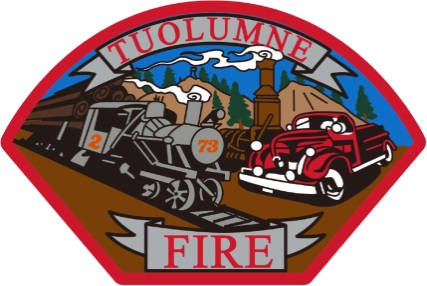 TUOLUMNE FIRE DISTRICT18690 MAIN STREETTUOLUMNE, CA 95379(209) 928-4505FAX (209) 928-9723BOARD OF DIRECTORS MEETING MINUTESOctober 7, 2019 @ 600p.m.Public Forum     NoneApproval of Previous Minutes – September 10, 2019Darlene Hutchins made a motion to approve the previous Minutes.Brian Bell seconded the motion.Vote was 5/0 – Motion carriedAcknowledgements	NoneNew BusinessCERT Presentation and DiscussionDore Bietz, Tribal CERT Program ManagerDore gave an overview of the history of CERT (Community Emergency Response Team).  She stated this is a FEMA program.  She gave a lengthy presentation that explained how the CERT volunteers supplement Fire Responders.  They are given a 20hr. training course to be enable them assist in the event of a disaster emergency.  She, and Chief Ohler, are working towards creating a CERT program in Tuolumne.  The Board was asked how they felt about this program and the entire Board gave them their full support to proceed in establishing a local CERT program.Approval of the 2019/2020 Annual Budget – OhlerChief Ohler said he had met with County Auditor/Controller Debi Bautisa and she reviewed the TFD Budget with him.  She said she will attend a future Board meeting to answer any questions regarding the budget.Brian Bell made a motion to approve the 2019/2020 Budget.Tony Krieg seconded the motion.Vote was 5/0 – Motion carriedDiscussion - Amendment to the Auto Mutal Aid Agreement - OHLERChief Ohler stated this is a simple amendment that pertains to the insurance portion of the agreement.  His recommendation was that the amendment be included and the agreement be signed.Brian Bell made a motion to approve the inclusion of the amendment into the agreement.Adam Artzer seconded the motion.Vote was 5/0 – Motion carriedOld BusinessCSD Ad hoc Committee Report	Brian Bell stated that the committee is looking into the application process from LAFCO and more information will follow at the next meeting.Department Report – OhlerChief Ohler reviewed all the items on his monthly report.  He is looking forward to bringing two new Volunteer Interns on board in the next week and has two other possible candidates that he is interviewing.Administration Report – WellsMarcie Wells reviewed the letter we received from SDRMA, our Workers’ Comp. carrier, that acknowledged the efforts of the TFD for having no claims in the 2018-2019 year which has helped to reduce our annual contribution amount.Review of the Payroll Report, Organization Budget Status Report, & Warrant RequisitionsAll reports were reviewed, approved, and signed.           Warrant Requisitions:   September, 2019  =  $21,743.09Meeting Adjourned @ 6:58p.m.Next Meeting:  Monday, November 11, 2019 @ 6:00p.m.Minutes respectfully submitted by:  Marcie Wells, T.F.D. Office ManagerCall to Order        The meeting was called to order at 6:07 p.m. by Brian Machado, Chair.Call to Order        The meeting was called to order at 6:07 p.m. by Brian Machado, Chair.Call to Order        The meeting was called to order at 6:07 p.m. by Brian Machado, Chair.Roll CallOthers present:Adam Artzer, Vice Chair, Tony Krieg, Treasurer,Darlene Hutchins, Secretary, Brian Bell, DirectorNicholas Ohler, Chief, Jeff Santi, Capt., Marcie Wells, Office Manager,               Dore Bietz, Tribal CERT Program Manager, and Cody Machado